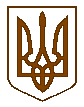 УКРАЇНАБілокриницька   сільська   радаРівненського   району    Рівненської    областіВ И К О Н А В Ч И Й       К О М І Т Е ТРІШЕННЯ18  лютого  2021  року                                                                                         № 23 Про виконання делегованих повноважень органів виконавчої влади у галузі будівництваЗаслухавши інформацію заступника сільського голови з питань діяльності виконавчих органів В. Шкабари  про стан виконання виконавчим комітетом Білокриницької  сільської ради делегованих повноважень у галузі будівництва, керуючись законами України «Про регулювання містобудівної діяльності», «Про основи містобудування»,  ст. 31, ст. 59 Закону України «Про місцеве самоврядування в Україні», з метою забезпечення дотримання законодавства у сфері містобудування та архітектури, державних будівельних норм, правил забудови населених пунктів, виконавчий комітет сільської радиВИРІШИВ:Інформацію заступника сільського голови з питань діяльності виконавчих органів В. Шкабари щодо виконання делегованих повноважень органів виконавчої влади в галузі будівництва взяти  до уваги (додаток 1).Заступнику сільського голови з питань діяльності виконавчих органів: здійснювати постійний контроль у сфері містобудування, проводити роботи щодо зупинення будівництва, яке проводиться з порушенням містобудівної документації;проводити роботу із забудовниками сіл сільської ради щодо активізації процесу введення в експлуатацію житлових будинків.Про хід виконання даного рішення доповісти на засіданні виконкому лютому 2022 року.Контроль за виконання даного рішення покласти на заступника сільського голови з питань діяльності виконавчих органів В. Шкабару.Сільський голова				                                   Тетяна  ГОНЧАРУКДодаток 1до рішення виконавчого комітету
Білокриницької сільської ради
від 18 лютого 2021 р.  № 23Інформаційна довідкапро виконання делегованих повноважень органів виконавчої влади у галузі будівництва Виконавчий комітет Білокриницької сільської ради приділяє значну увагу роботі щодо виконання делегованих повноважень у галузі будівництва. Робота спрямована на виконання ст. 31 Закону України «Про місцеве самоврядування в Україні», законів України «Про регулювання містобудівної документації», «Про основи містобудування» інших законодавчих актів, які регулюють процес будівництва на території сільської ради.На території сільської ради з кожним роком розширюється нове будівництво та проходить реконструкція існуючих об’єктів, тому виконкомом сільської ради здійснюється постійний контроль щодо додержання земельного та природоохоронного законодавства мешканцями сіл, контроль за використанням земель та їх призначенням, за станом забудови сіл сільської ради. Згідно зі ст. 31 Закону України «Про місцеве самоврядування в Україні»  на засіданнях виконавчого комітету Білокриницької сільської ради згідно плану роботи виконкому на 2021 рік  розглядаються питання та приймаються відповідні рішення щодо надання дозволів жителям сіл на реконструкцію житла, будівництво господарчих споруд прийняття в експлуатацію закінчених будівництвом індивідуальних житлових будинків.Протягом 2020 року на всій території громади видано 60 рішення щодо надання дозволу на переведення садового будинку у житловий.Значну частку складають рішення щодо присвоєння поштових адрес на житлові та садові будинки, прийнято 138 рішень.Відповідно до Порядку пайової участі замовників у розвитку інженерно-транспортної і соціальної інфраструктури сіл Білокриницької ради, затвердженого сільською радою у 2020 році, укладено три договори про пайову участь у створенні та розвитку інженерно-транспортної інфраструктури с. Біла Криниця на загальну суму 1 760 127,02 грн.При розгляді та прийнятті рішень з питань у галузі будівництва виконкомом враховуються інтереси держави, громадськості та населення територіальної громади. Виконком намагається своєчасно і результативно реагувати на скарги громадян з питань містобудування. На території сільської ради відсутні пам’ятки архітектури та містобудування, палацово-паркові, паркові і садибні комплекси. Протягом 2020 року виконкомом сільської ради спори з питань містобудування не розглядалися.Заступник сільського голови з питань діяльності виконавчих органів                               В’ячеслав Шкабара